Publicado en Madrid  el 17/09/2020 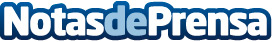 S2 Grupo y Aeromarine ciberprotegerán a la industria marítima españolaLa empresa de ciberseguridad S2 Grupo y Aeromarine, especializada en la Electrónica de Navegación y de Comunicaciones, han firmado un acuerdo de colaboración para ciberproteger la industria marítima. A través de la alianza, las compañías implantarán las medidas necesarias para frenar las amenazas de ciberseguridad en el sector naval que, no es un problema puntual, sino un hecho que permanecerá en el tiempo e, incluso, se irán incrementando, debido a la transformación digital del sectorDatos de contacto:Luis Núñez667574131Nota de prensa publicada en: https://www.notasdeprensa.es/s2-grupo-y-aeromarine-ciberprotegeran-a-la Categorias: Logística E-Commerce Ciberseguridad Sector Marítimo Digital http://www.notasdeprensa.es